Присутствующие на заседании депутаты:Бондарева Наталия ГеннадьевнаЖунку Еужения МихайловнаИгнатова Альбина КондратьевнаКиршина Светлана АлександровнаКислицин Василий ГригорьевичЛихачев Александр АлександровичМамаева Раиса ИвановнаМихеева Ирина НиколаевнаНикулин Олег ВладимировичОсипова Надежда ЕгоровнаПоляков Андрей ВладимировичПопов Владимир ВалентиновичПопова Галина МихайловнаПунегова Аурика АндреевнаСямтомова Нина ИвановнаФоломеенков Игорь АнатольевичШехонина Тамара ВладимировнаПредседательствующий: Поляков Андрей Владимирович, председатель Совета муниципального района «Прилузский».Секретарь заседания: Мамаева Раиса Ивановна,  депутат Совета муниципального района «Прилузский» по избирательному округу № 11.Председательствующий:Добрый день уважаемые депутаты, приглашенные!Сегодня проводится очередное двадцать первое заседание Совета муниципального района «Прилузский». На заседании присутствуют 17 депутатов, кворум для проведения заседания имеется.Кто за то, чтобы очередное двадцать первое заседание Совета муниципального района «Прилузский» шестого созыва считать открытым.Прошу голосовать. За – 17 чел., против – 0 чел., воздержалось – 0 чел. Очередное двадцать первое заседание Совета муниципального района «Прилузский» шестого созыва считать открытым.Сообщаю вам, что в работе заседания принимают участие:- помощник прокурора Прилузского района Скворцова Екатерина Владиславовна; - глава муниципального района «Прилузский» – руководитель администрации Нестерюк Елена Владимировна;- первый заместитель руководителя администрации муниципального района «Прилузский» Жук Наталия Николаевна;- начальники управлений администрации муниципального района «Прилузский»;- главы сельских поселений.На заседание Совета муниципального района «Прилузский» предложена повестка дня из 17 вопросов в том числе разное (приложение к протоколу). Предлагаю голосовать за повестку в целом:Голосование за повестку дня в целом:«За» - 17 чел., единогласно. Приступим к рассмотрению вопросов повестки дня.1. СЛУШАЛИ:Полякова А.В. по вопросу «О заявлении Крисанова В.Н.».Предложений, дополнений и вопросов нет.Итоги голосования за проект решения: «за» – 13 чел., против – 0 чел., воздержалось – 4 чел. РЕШИЛИ: принять проект решения Совета муниципального района «Прилузский» «О заявлении Крисанова В.Н.».2.СЛУШАЛИ:Полякова А.В. по вопросу «О заявлении Шкребневой Г.М.». Предложений, дополнений и вопросов нет.Итоги голосования за проект решения: «за» – 13 чел., против – 0 чел., воздержалось – 4 чел.РЕШИЛИ: принять проект решения Совета муниципального района «Прилузский» «О заявлении Шкребневой Г.М.». 3. СЛУШАЛИ:Полякова А.В. по вопросу «О внесении изменений в решение Совета  муниципального района «Прилузский» от 07 октября 2020 № VI-01/11 «О постоянной комиссии Совета муниципального района «Прилузский» по бюджету, налогам и экономической политике»».Предложений, дополнений и вопросов нет. Итоги голосования за проект решения: «за» - 17 чел., единогласно.РЕШИЛИ: принять проект решения Совета муниципального района «Прилузский» «О внесении изменений в решение Совета  муниципального района «Прилузский» от 07 октября 2020 № VI-01/11 «О постоянной комиссии Совета муниципального района «Прилузский» по бюджету, налогам и экономической политике»».4. СЛУШАЛИ:Полякова А.В. по вопросу «О внесении изменений в решение Совета муниципального района «Прилузский» от 07 октября 2020 № VI-01/10 «О постоянной комиссии Совета муниципального района «Прилузский» по законности, правопорядку и депутатской этике»».Предложений, дополнений и вопросов нет. Итоги голосования за проект решения: «за» - 17 чел., единогласно.РЕШИЛИ: принять проект решения Совета муниципального района «Прилузский» «О внесении изменений в решение Совета муниципального района «Прилузский» от 07 октября 2020 № VI-01/10 «О постоянной комиссии Совета муниципального района «Прилузский» по законности, правопорядку и депутатской этике»».5. СЛУШАЛИ:Пантелееву О.В. по вопросу «О внесении изменения в решение Совета  муниципального района «Прилузский» от 06 ноября 2015 № V-02/10 «Об утверждении порядка возмещения расходов, связанных с обеспечением гарантий осуществления депутатской деятельности»».Предложений, дополнений и вопросов нет. Итоги голосования за проект решения: «за» - 17 чел., единогласно.РЕШИЛИ: принять проект решения Совета муниципального района «Прилузский» «О внесении изменения в решение Совета  муниципального района «Прилузский» от 06 ноября 2015 № V-02/10 «Об утверждении порядка возмещения расходов, связанных с обеспечением гарантий осуществления депутатской деятельности»».6. СЛУШАЛИ:Туголукову Е.В. по вопросу «О внесении изменений в решение Совета муниципального района «Прилузский» от 09 декабря 2022 года № VI-19/6 «О бюджете муниципального района «Прилузский» Республики Коми на 2023 год и плановый период 2024 и 2025 годов»».Фоломеенков И.А. – почему передали грейдер Объячеву без согласования с Советом?Нестерюк Е.В. – полномочия администрации района, поэтому передали без решения Совета.Бондарева Н.Г. – кто будет вывозить ЖБО в с. Летка?Нестерюк Е.В. – муниципальное имущество субъектам предпринимательства передается  через торги.Елдин С.Н. – почему машину приобретаем предпринимателю за 6,3 млн.рублей? Предлагаю, выделить в качестве субсидии 2-3 млн.рублей, а остальное предприниматель должен добавить за свой счет. Сэкономленные деньги передать сельским поселениям из расчета 500 руб. на человека  на благоустройство –приобретение  щебня и лампочек.Нестерюк Е.В. – машина приобретается в казну, субъекту предпринимательства передается  во временное пользование-аренду.Косолапов В.А. – 6,3 млн.рублей - это стоимость 10-ти кубовой машины. Как правило, ЖБО вывозится в г. Мураши. Если приобретать 2-х кубовую машину, то тариф не снизится. Попов В.В. – Вухтым трактор просит, в других сельских поселениях трактора не нужны?Десятников Е.А. – к нам поступает много обращений по очистке дорог в связи с тем, что трактор часто ломается и не успевает своевременно проводить очистку.Итоги голосования за проект решения: «за» - 17 чел., единогласно.РЕШИЛИ: принять проект решения Совета муниципального района «Прилузский» «О внесении изменений в решение Совета муниципального района «Прилузский» от 09 декабря 2022 года № VI-19/6 «О бюджете муниципального района «Прилузский» Республики Коми на 2023 год и плановый период 2024 и 2025 годов»».7. СЛУШАЛИ:Пантелееву О.В. по вопросу «О внесении изменений в решение Совета  муниципального района «Прилузский» от 23 апреля 2021 № VI-07/11 «Об инициативных проектах в муниципальном районе «Прилузский» Республики Коми»».Предложений, дополнений и вопросов нет. Итоги голосования за проект решения: «за» - 17 чел., единогласно.РЕШИЛИ: принять проект решения Совета муниципального района «Прилузский» «О внесении изменений в решение Совета  муниципального района «Прилузский» от 23 апреля 2021 № VI-07/11 «Об инициативных проектах в муниципальном районе «Прилузский» Республики Коми»».8. СЛУШАЛИ:    Пантелееву О.В. по вопросу «О внесении изменений в решение Совета муниципального района «Прилузский» от 14 апреля 2017 года № V-17/13 «Об утверждении Порядка обращения за пенсией за выслугу лет, ее назначения и выплаты лицу, замещавшему муниципальную должность».Предложений, дополнений и вопросов нет. Итоги голосования за проект решения: «за» - 17 чел., единогласно.РЕШИЛИ: принять проект решения Совета муниципального района «Прилузский» «О внесении изменений в решение Совета муниципального района «Прилузский» от 14 апреля 2017 года № V-17/13 «Об утверждении Порядка обращения за пенсией за выслугу лет, ее назначения и выплаты лицу, замещавшему муниципальную должность».9. СЛУШАЛИ:    Пантелееву О.В.  по вопросу «Об отдельных вопросах, связанных с командированием на территории Донецкой Народной Республики, Луганской Народной Республики, Запорожской области и Херсонской области».Предложений, дополнений и вопросов нет. Итоги голосования за проект решения: «за» - 17 чел., единогласно.РЕШИЛИ: принять проект решения Совета муниципального района «Прилузский» «Об отдельных вопросах, связанных с командированием на территории Донецкой Народной Республики, Луганской Народной Республики, Запорожской области и Херсонской области».10. СЛУШАЛИ:    Пинягина О.Г. по вопросу «Об утверждении порядка формирования, предоставления и использования жилых помещений муниципального специализированного жилищного фонда муниципального района «Прилузский» Республики Коми».Предложений, дополнений и вопросов нет. Итоги голосования за проект решения: «за» - 17 чел., единогласно.РЕШИЛИ: принять проект решения Совета муниципального района «Прилузский» «Об утверждении порядка формирования, предоставления и использования жилых помещений муниципального специализированного жилищного фонда муниципального района «Прилузский» Республики Коми».11. СЛУШАЛИ:    Пинягина О.Г. по вопросу «О согласовании перечня государственного имущества Республики Коми, передаваемого в собственность муниципального района «Прилузский» Республики Коми (Лазерное оборудование)».Предложений, дополнений и вопросов нет. Итоги голосования за проект решения: «за» - 17 чел., единогласно.РЕШИЛИ: принять проект решения Совета муниципального района «Прилузский» «О согласовании перечня государственного имущества, передаваемого в собственность муниципального района «Прилузский» Республики Коми (Лазерное оборудование)».12. СЛУШАЛИ:    Пинягина О.Г. по вопросу «О внесении изменения в решение Совета муниципального района «Прилузский» от 09.12.2022 года № VI-19/5  «Об утверждении прогнозного плана (программы) приватизации муниципального имущества муниципального района «Прилузский» Республики Коми на 2023 год и плановый период 2024 и 2025 годов» (приватизация автомобиля Huandai Sonata)».Предложений, дополнений и вопросов нет. Итоги голосования за проект решения: «за» - 17 чел., единогласно.РЕШИЛИ: принять проект решения Совета муниципального района «Прилузский» «О внесении изменения в решение Совета муниципального района «Прилузский» от 09.12.2022 года № VI-19/5  «Об утверждении прогнозного плана (программы) приватизации муниципального имущества муниципального района «Прилузский» Республики Коми на 2023 год и плановый период 2024 и 2025 годов» (приватизация автомобиля Huandai Sonata)».13. СЛУШАЛИ:    Пантелееву О.В. по вопросу «О признании утратившими силу некоторых решений  Совета муниципального района «Прилузский»».Предложений, дополнений и вопросов нет.Итоги голосования за проект решения: «за» - 17 чел., единогласно.РЕШИЛИ: принять проект решения Совета муниципального района «Прилузский» «О признании утратившими силу некоторых решений  Совета муниципального района «Прилузский».14. СЛУШАЛИ:    Полякова А.В. по вопросу «О  применении меры ответственности к депутату Совета муниципального района «Прилузский» Мамаевой Р.И.».Предложений, дополнений и вопросов нет.Итоги голосования за проект решения: «за» - 17 чел., единогласно.РЕШИЛИ: принять проект решения Совета муниципального района «Прилузский» «О  применении меры ответственности к депутату Совета муниципального района «Прилузский» Мамаевой Р.И.».15. СЛУШАЛИ:    Полякова А.В. по вопросу «О  применении меры ответственности к депутату Совета муниципального района «Прилузский» Бондаревой Н.Г.».Предложений, дополнений и вопросов нет.Итоги голосования за проект решения: «за» - 17 чел., единогласно.РЕШИЛИ: принять проект решения Совета муниципального района «Прилузский» «О  применении меры ответственности к депутату Совета муниципального района «Прилузский» Бондаревой Н.Г.».16. СЛУШАЛИ:    Полякова А.В. по вопросу «О  применении меры ответственности к депутату Совета муниципального района «Прилузский» Лихачеву А.А.».Предложений, дополнений и вопросов нет.Итоги голосования за проект решения: «за» - 17 чел., единогласно.РЕШИЛИ: принять проект решения Совета муниципального района «Прилузский» «О  применении меры ответственности к депутату Совета муниципального района «Прилузский» Лихачеву А.А.».17. СЛУШАЛИ:    Полякова А.В. по вопросу «О  применении меры ответственности к депутату Совета муниципального района «Прилузский» Шехониной Т.В.».Предложений, дополнений и вопросов нет.Итоги голосования за проект решения: «за» - 17 чел., единогласно.РЕШИЛИ: принять проект решения Совета муниципального района «Прилузский» «О  применении меры ответственности к депутату Совета муниципального района «Прилузский» Шехониной Т.В.».Повестка дня исчерпана.Заседание закрыто. Председательствующий			                                                     А.В. ПоляковСекретарь заседания				                                                     Р.И. МамаеваПриложение к протоколу Совета муниципального района «Прилузский» шестого созываот 10 февраля 2023 годаПовестка дняочередного двадцать первого заседания  Совета муниципального района «Прилузский» шестого созыва10 февраля 2023 года1. О заявлении Крисанова В.Н.2. О заявлении Шкребневой Г.М.3. О внесении изменений в решение Совета  муниципального района «Прилузский» от 07 октября 2020 № VI-01/11 «О постоянной комиссии Совета муниципального района «Прилузский» по бюджету, налогам и экономической политике».4. О внесении изменений в решение Совета муниципального района «Прилузский» от 07 октября 2020 № VI-01/10 «О постоянной комиссии Совета муниципального района «Прилузский» по законности, правопорядку и депутатской этике».5. О внесении изменения в решение Совета  муниципального района «Прилузский» от 06 ноября 2015 № V-02/10 «Об утверждении порядка возмещения расходов, связанных с обеспечением гарантий осуществления депутатской деятельности».6. О внесении изменений в решение Совета муниципального района «Прилузский» от 09 декабря 2022 года № VI-19/6 «О бюджете муниципального района «Прилузский» Республики Коми на 2023 год и плановый период 2024 и 2025 годов».7. О внесении изменений в решение Совета  муниципального района «Прилузский» от 23 апреля 2021 № VI-07/11 «Об инициативных проектах в муниципальном районе «Прилузский» Республики Коми».8. О внесении изменений в решение Совета муниципального района «Прилузский» от 14 апреля 2017 года № V-17/13 «Об утверждении Порядка обращения за пенсией за выслугу лет, ее назначения и выплаты лицу, замещавшему муниципальную должность».9. Об отдельных вопросах, связанных с командированием на территории Донецкой Народной Республики, Луганской Народной Республики, Запорожской области и Херсонской области.10. Об утверждении порядка формирования, предоставления и использования жилых помещений муниципального специализированного жилищного фонда муниципального района «Прилузский» Республики Коми.11. О согласовании перечня государственного имущества, передаваемого в собственность муниципального района «Прилузский» Республики Коми (Лазерное оборудование).12. О внесении изменения в решение Совета муниципального района «Прилузский» от 09 декабря 2022 года № VI-19/5  «Об утверждении прогнозного плана (программы) приватизации муниципального имущества муниципального района «Прилузский» Республики Коми на 2023 год и плановый период 2024 и 2025 годов» (приватизация автомобиля Huandai Sonata).13. О признании утратившими силу некоторых решений  Совета муниципального района «Прилузский» (решение Совета муниципального района «Прилузский» от 10 декабря 2021 № VI-11/17, от 11 февраля 2022 № VI-13/5, от 17 июня 2022 № VI-16/2).14. О  применении меры ответственности к депутату Совета муниципального района «Прилузский» Мамаевой Р.И.15. О  применении меры ответственности к депутату Совета муниципального района «Прилузский» Бондаревой Н.Г.16. О  применении меры ответственности к депутату Совета муниципального района «Прилузский» Лихачеву А.А.17. О  применении меры ответственности к депутату Совета муниципального района «Прилузский» Шехониной Т.В.                         «ЛУЗДОР»          МУНИЦИПАЛЬНÖЙ РАЙОНСАСÖВЕТ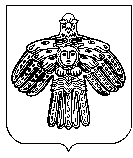 СОВЕТМУНИЦИПАЛЬНОГО РАЙОНА«ПРИЛУЗСКИЙ»               Республика Коми              Прилузский район                    с. ОбъячевоПРОТОКОЛСЁРНИГИЖÖДОчередного двадцать первого заседания  Совета муниципального района «Прилузский» шестого созыва10 февраля 2023 годаПРОТОКОЛСЁРНИГИЖÖДОчередного двадцать первого заседания  Совета муниципального района «Прилузский» шестого созыва10 февраля 2023 годаПРОТОКОЛСЁРНИГИЖÖДОчередного двадцать первого заседания  Совета муниципального района «Прилузский» шестого созыва10 февраля 2023 года